 Vysoká škola ekonomická v Praze 
  Vysoká škola ekonomická v Praze
  nám. W. Churchilla 1938/4
  130 67 Praha 3 – Žižkov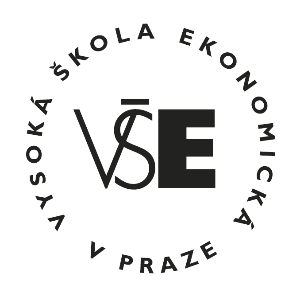 Přihláška do Programu podpory duální kariéry studentů – sportovců na VŠEVÝSLEDKY 2022/23
PLÁN PŘÍPRAVY A CÍLŮ 2023/24…………………………………………                                                      ……………………………………………..Datum a podpis uchazeče                                                         Potvrzení příslušného svazuJméno:                                                                      Příjmení:

Datum narození:
Fakulta:
Sport:                                                                        Disciplína:Adresa:
ULICE:                                                                            č. p.                             č. ev.MĚSTO                                                                           PSČ:
E-mail:                                                                           Telefon: